You must complete 3 under each letter. Show your work in your math notebook. Hard work can be shown through representations (pictures), equations, and well drawn strategies. Keep yourself organized and well written!MATHDeana rides her skateboard to and from school every day. Her house is three miles from school. How many miles does she ride her skateboard in one week? In two weeks?What is the total number of apples eaten from January to April? Were more apples eaten in Jan. and Feb. combined or in March and April combined? Explain how you know.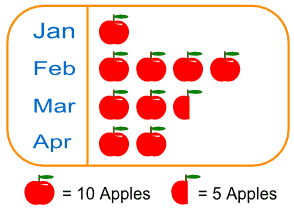 Martie is collecting cans of food for a food drive. He collects 25 cans each day from his neighbors. He collected 125. How many days did it take him to collect those cans? If he wants to collect a total of 300 cans, how many more cans does he have to collect?Maggie had 672 marbles. She gave 341 to Jose and then bought 128 new marbles. How many marbles does Maggie have now?Sam used 89 pieces of paper to make a sticker book. He has 78 pieces of paper left over. How many pieces of paper did Sam have before he made the book?Tom jogged for 24 minutes on Friday, 45 minutes on Saturday, and 37 minutes on Sunday. What is the total time he jogged?Maria had 6 vases of roses. If there were 54 roses altogether, then how many were in each vase?Katie bought some boxes of cookies. Each box had 18 cookies inside. If there were 180 cookies, then how many boxes did Katie buy?The school needs to print 900 student handbooks. They already printed 673. How many more handbooks do they need to print?Patrick had $1.95 cents in his pocket. He spent $0.28 on milk at breakfast and $0.60 on a snack at lunch. How much money does he have left?A chef is cooking chicken in a restaurant. The recipe says it will take 4 minutes to cook every pound. How many minutes will it take to cook 12 pounds of chicken?Each basketball team has 5 players. There are 30 players in a league. How many teams are playing in the league?Maria has 15 feet of ribbon and wants to wrap some gifts that need 3 feet of ribbon each. How many gifts can she wrap using the ribbon?A plane took off at 11:30 AM and landed at 3:00 PM. How long was the flight?Jerry rolled three number cubes to make the number 871. What would Jerry’s number be if he rounded it to the nearest hundred?A bakery puts 3 chocolate cupcakes and 3 vanilla cupcakes in a box. It sells 5 of these boxes on Monday. How many cupcakes did the bakery sell on Monday?Will has 45 toy trucks. He wants to put an equal amount of trucks into 5 buckets. How many trucks can Will put into each bucket?An airplane left Charlotte-Douglas Airport at 9:50 AM and arrived at an airport in Arizona at 12:05 PM. How long did the trip take?Kaylee had 234 cards. Jaliyah gave her 345 cards. Kaylee gave 167 to her friend Susan. How many cards does Kaylee have now?Leah needs 6 inches inches of yarn to make one bracelet. She has a total of 42 inches of yarn. How many bracelets can Leah make?